Уважаемые коллеги!НГАСУ (Сибстрин) объявляет набор в сентябре на дополнительные бюджетные места по очной форме обучения бакалавриата по направлениям:08.03.01 Строительство20.03.02 Природообустройство и водопользованиеПоступая на бюджет, студент гарантировано получает стипендию первокурсника, право на заселение в общежитие (иногородним студентам), отсрочку от армии, а самое главное – качественное инженерно-строительное образование. НГАСУ (Сибстрин) регулярно попадает в ТОП-10 строительных вузов России, в 2019 году вошел в лучшие вузы по направлению «Архитектура. Строительство» всероссийского рейтинга «Национальное признание». Эффективная интеграция образования, науки и производства позволяет вузу готовить кадры, отвечающие запросам современной экономики, и вести разработки для госструктур и крупнейших предприятий и компаний строительной отрасли. Приемная компания на дополнительная места в НГАСУ (Сибстрин) проводится до 23 сентября 2020 года.НГАСУ (СИБСТРИН) ОБЪЯВЛЯЕТ НАБОР НА ДОПОЛНИТЕЛЬНЫЕ БЮДЖЕТНЫЕ МЕСТА!НГАСУ (Сибстрин) (http://www.sibstrin.ru/abitur/) объявляет «третью волну» поступления, успейте воспользоваться уникальным шансом поступить на бюджет в сентябре! 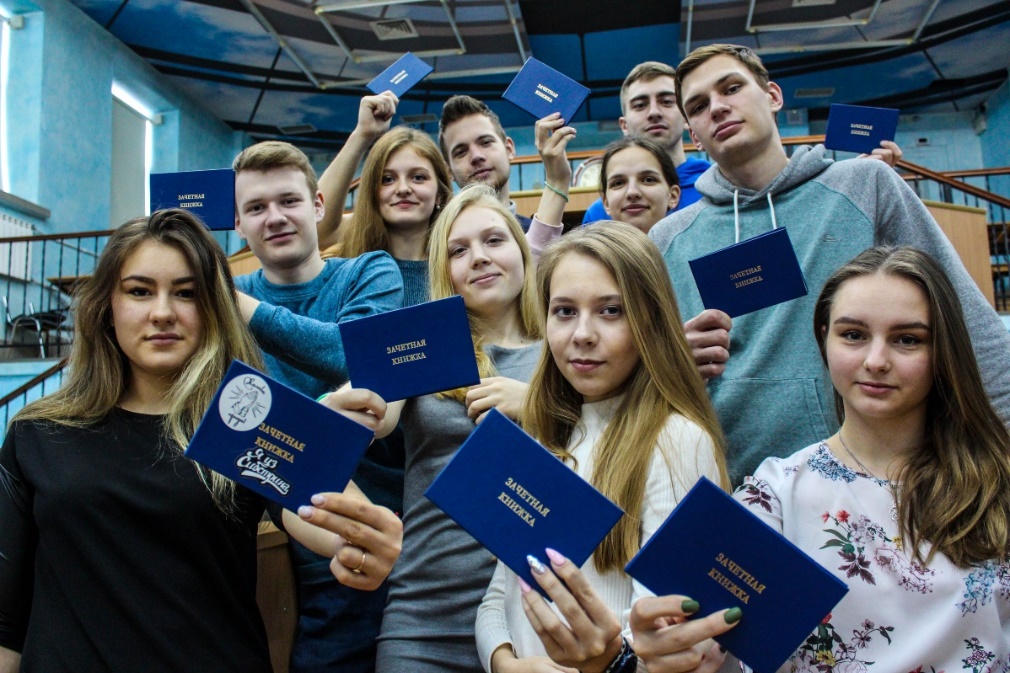 Поступайте сейчас, и вы получите стипендию первокурсника, право на заселение в общежитие для иногородних студентов, отсрочку от армии, а главное – качественное инженерно-строительное образование. НГАСУ (Сибстрин)                                                                                    регулярно попадает в ТОП-10 строительных вузов России, в 2019 году вошел в лучшие вузы по направлению «Архитектура. Строительство» всероссийского рейтинга «Национальное признание» http://www.sibstrin.ru/news/miscellaneous/5295/Дополнительные бюджетные места доступны для очной формы обучения бакалавриата по направлениям:08.03.01 Строительство20.03.02 Природообустройство и водопользование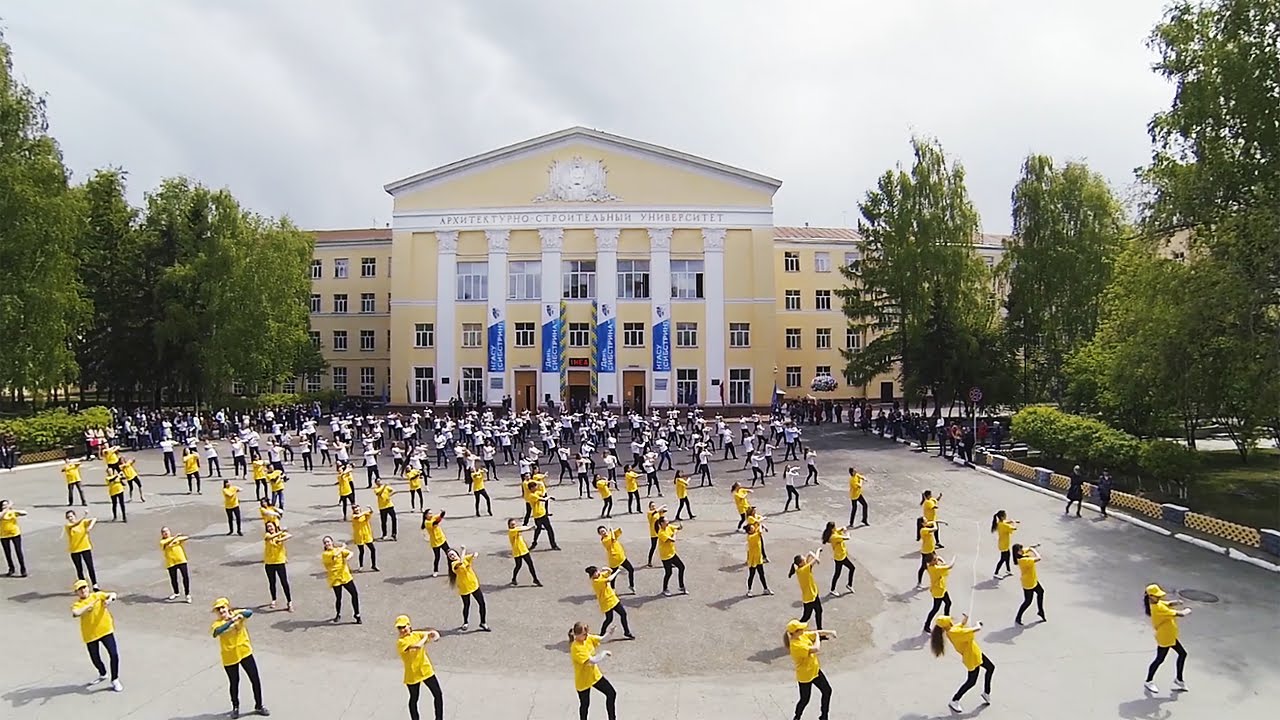 7 причин поступить в Сибстрин (http://www.sibstrin.ru/files/vorotnikov/vesti-4-182.pdf#page=3)1. Качественное образование, высокий научный потенциал.Традиции вместе с современными новациями. За 90 лет НГАСУ выпустил более 50 тысяч квалифицированных специалистов.2. Построй карьеру мечты.Сибстрин входит в ТОП-50 российских вузов по востребованности трудоустройства выпускников. Студенты получают профессиональный опыт ещё во время обучения: на практиках и стажировках в ведущих отраслевых предприятиях.3. Отличникам – зеленый свет.Для абитуриентов с высоким баллом ЕГЭ – дополнительная стипендия на 40% выше обычной, приоритет при распределении мест в общежитиях. Отличникам – стипендии Президента и Правительства РФ, Правительства и Губернатора НСО, Мэрии.4. Бюджетные места.5. Университетский кампус в центре Новосибирска.Включает в себя учебные корпуса, спортивно-оздоровительный комплекс, 4 студенческих общежития, кафе.6. Обучайся и путешествуй!НГАСУ сотрудничает с ведущими университетами мира, организует программы академической мобильности.7. Яркая студенческая жизнь – живи интересно!Вы сможете попробовать себя в разных видах деятельности: от спорта и пения до студенческих строительных отрядов.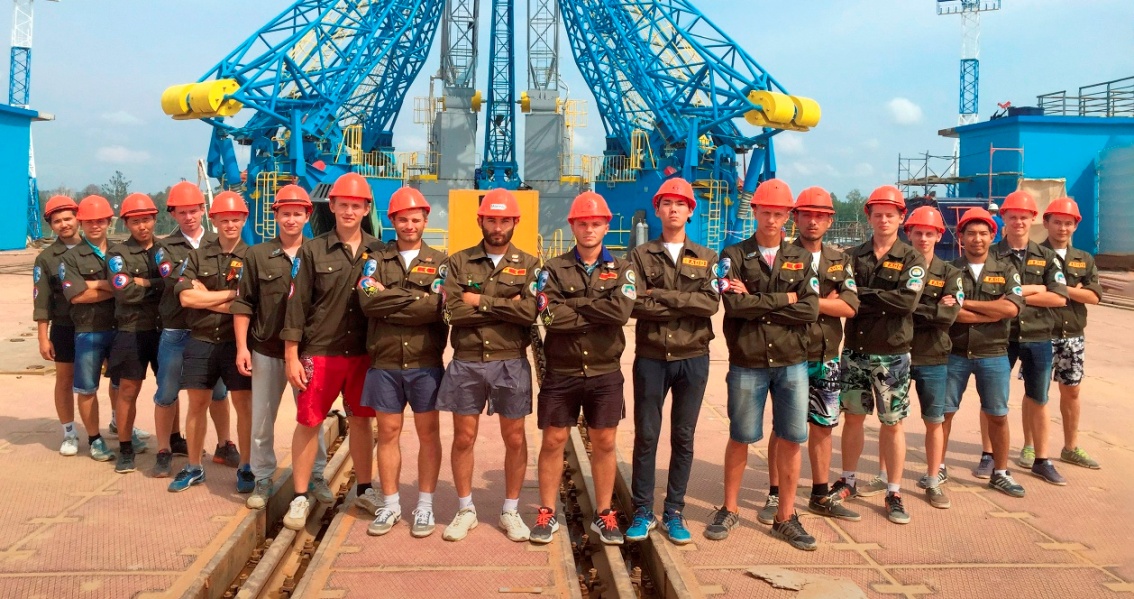 Прием документов проводится дистанционно (https://priem.sibstrin.ru/sandbox/index)Очные консультации можно получить по адресу: Ленинградская, 113, кабинет 102а.Телефоны: многоканальные: 8(383)363-14-15, 8(383)363-19-20,  сот.: 8(913)204-51-31.Е-mail: pr_kom@sibstrin.ru